ПРОГРАММА Молодежного форума СМИ Северо-Запада #МЕДИАСТАРТ

21 апреля 
10:00 – регистрация участников 
11:00 -13:00 – открытие форума, выступления спикеров: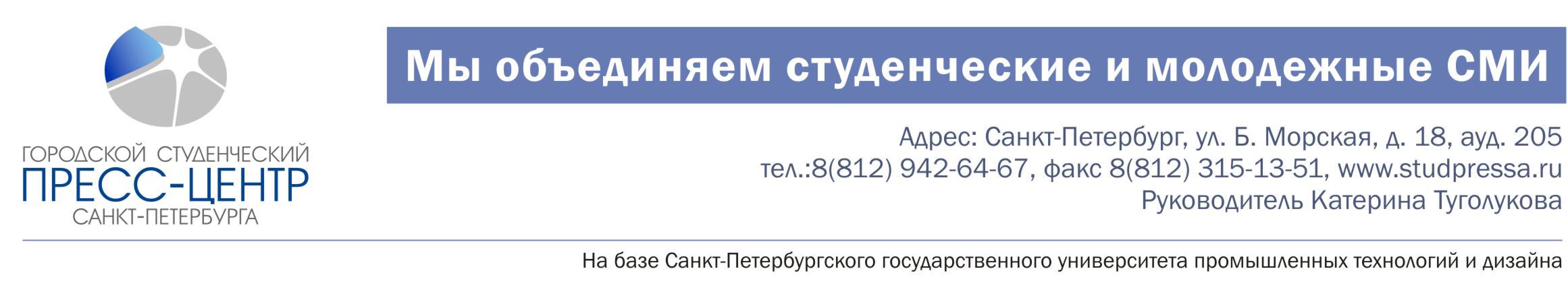 - Андрей Шамрай, председатель Санкт-Петербургского отделения «МедиаСоюза», журналист —- «Будущее за блогерами профессионалами»- Алексей Дементьев, главный редактор газеты «Петербургский дневник» — «Новости в современных СМИ: качество VS количество»- Сергей Кормилицын, генеральный директор компании ООО «ЦУП — Центр Управления Проектами» — «Ботнеты. Формирование, применение, разоблачение»- Евгений Кульков, главный редактор газеты «Комсомольская правда в Санкт-Петербурге» — «Профессиональные навыки, которых не хватает вчерашним выпускникам в современных медиа»- Александр Ружинский, президент Ассоциации малых предприятий наружной рекламы — Практический опыт развития собственных блогов для продвижения персонального бренда»- Валентин Сидорин, заместитель генерального директора Президентской библиотеки имени Б.Н. Ельцина — «Как приручить Интернет: из опыта Президентской библиотеки»- Олег Денисенко, предприниматель. Холостяк — «Личные рассуждения о мужчинах. Как запустить успешный блог о жизни?»- Ярослав Брин, фитнес-тренер, блогер, бизнесмен — «Блог, как инструмент продвижения» - Гала, женский фитнес-, бьюти-блогер — «Сетевые дневники жизни»- Александр Соколов, блогер, киноман, кинокритик — «Блог, как бизнес-инструмент»13:00-13:30 – открытие фотовыставки «Город-812», кофе-брейк13:40-15:30 – мастер-классы и презентации спикеров:- Рустам Котов, блогер, фотограф, pr-специалист — «Проекты с блогерами как формат продвижения бизнеса»- Борис Грумбков, генеральный директор ИД «Санкт-Петербургские ведомости» — «Как уживаются печатные газеты и Интернет»- Сергей Егоров, блогер, режиссер — «Проект всей жизни. Как стартануть без денег?»- Олег Макаренко, блогер fritzmorgen, основатель проектов «Politrussia.ru» и «Справочник патриот» — «Как стать топовым блогером, и какие приключения будут поджидать на пути?- Олег Третьяков, медиаменеджер, учредитель ИД «Экстра-Балт» и «Деловая газета Ленинградской области» — «Когда блогеры станут главным источником информации для лиц принимающих решения?»- Яна Минина, автор блога о психологии, саморазвитии и осознанной жизни «Легкость бытия» — «Грань личного и публичного: где она проходит»15:30-16:00 – круглый стол «Жизнь он-лайн» со специалистами в области психологии, журналистики, социологии. Ведущий Андрей Серов.- Илья Лысенко, начальник Отдела разрешения межличностных и внутрисемейных конфликтных ситуаций конфликтных ситуаций Санкт-Петербургского государственного бюджетного учреждения «Городской центр социальных программ и профилактики асоциальных явлений среди молодежи «КОНТАКТ»— «Информация, как фактор развития конфликтов в социальных сетях»- Павел Горюнов, начальник Центра прикладных исследований нормоформирующих сред, кандидат социологических наук, Санкт-Петербургское государственное бюджетное учреждение «Городской центр социальных программ и профилактики асоциальных явлений среди молодежи «КОНТАКТ» — «Трансформация социализационных процессов молодежи в эпоху виртуализации общества»16:00 – 17:30 – Выступление спикеров- Роман Поликарпов, эксперт по интернет-коммуникациям пресс-службы ПАО «ТГК-1» — «SMM и энергетика: между нами тает лёд» - Павел Нетупский, главный редактор портала Агентства правовой информации — «Блогер – не журналист и не СМИ. Особенности правового регулирования»- Юрий Звягин, журналист, педагог, историк — «Информационный рынок: цена медиа-слова»- Анастасия Столбова (Матвей Мартовский), инстаграм-блогер, блог от имени зайца Матвея Мартовского — «Тяжело в журналистике, легко в блогосфере: Как журналистские приемы и опыт помогают вести блог? И как взаимодействовать со СМИ если ты блогер?»- Виталий Акимов, автор популярных проектов: интернет-журнала «The Strangers» и проекта «365 Strangers» — «Блогинг — новая гонзо-журналистика»17: 30 – 18:10 - Круглый стол с представителями молодежных СМИ «Позиционирование СМИ в он-лайн пространстве», ведущий Сергей Ярошецкий- МИА «Мир» - Ольга Васильева- Портал «Субкультура» - Евгений Леонович - Студенческий канал «Студлайф» г.Белгород- Анна Шакалова- Молодежный Медиа-Центр г. Орехово-Зуево - Анна Бояршинова- Молодежная газета «ПРОСТО» - Екатерина Пискунова- Журнал «Позитрон» г.Северодвинск - Алла Зелянина18:00–18:30 – кофе брейк 18:30 – подведение итогов конкурсов студенческих СМИ «Медиа-поколение», фотоконкурса «Город-812», конкурса короткометражных фильмов «Медиа-старт», номинации «Журналистика» конкурса «Российская студенческая весна». Награждение победителей. 22 апреля 11:00–утренний кофе-брейк 11:30–12:50 – выступления спикеров- Алексей Зубаков, НЛП-тренер, бизнесмен, оратор — «Влог и видео: что, кому и зачем говорить»- Татьяна Швец, искусствовед, переводчик, лингвокоуч — «Компрессия информации как универсальный инструмент работы блогера (Eng-Ru)»-  Ефим Шевченко, фотограф-портретист, преподаватель фотографии — «Формирование визуального контента»12:50-13:00- Кофе-брейк13:00–14:30 – Международная научно-практическая конференция «Новые медиа для современной молодежи» 14:30 – Андрей Константинов, генеральный директор и главный редактор информационно-аналитического Агентства журналистских расследований (АЖУР) — «Миссия журналиста в современном мире»16:00 - подведение итогов форума Участие бесплатное для всех. 
Форум будет проходить по адресу: 
г. Санкт-Петербург, Большая Морская ул., д.18 (главный корпус СПбГУПТД). Участие бесплатное для всех. Регистрация участников с 10:00. Начало форума в 11:00. По всем вопросам обращаться по тел.: 8 (812) 942-64-67, 8 (921) 578-13-25. Подробно: studpressa.ru, в группах в «ВКонтакте», «Городской студенческий пресс-центр» https://vk.com/studpressa, «Медиа-старт форум» https://vk.com/mediastartspb 